МОУ  Сергиевская  СОШ                                                           Хэкало А. В.Диагностика стартовой готовности первоклассников, как средство выявления сформированности предпосылок к учебной деятельности.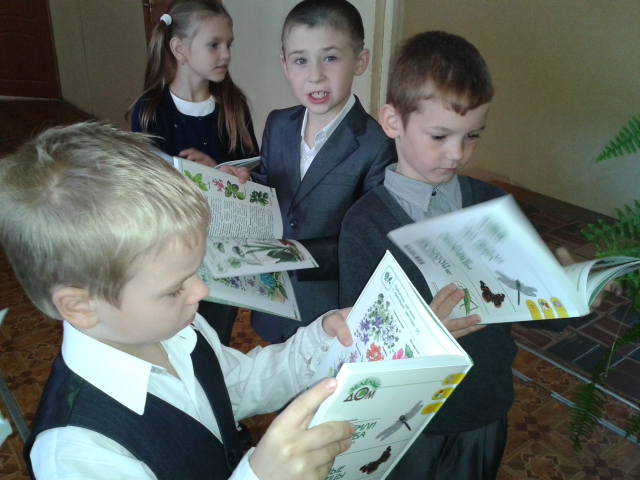 Слайд 1. Каждый ребенок, который приходит в первый класс очень хочет хорошо учиться, а каждый учитель желает как можно лучше научить своих учеников. Исследованиями доказано, что труднее и длительнее проходит период адаптации у детей  неподготовленных  к систематическим занятиям. Поэтому  педагог, принимающий первоклассников, должен как можно раньше выявить уровень развития и подготовленности своих учеников, используя различные диагностические задания.  Известно, что показатели готовности к школе подразделяется на несколько видов: физическая, интеллектуальная и личностная готовность. Физическую готовность оценивают медики и заносят нужные сведения в индивидуальную медицинскую карту. Интеллектуальную и личностную готовности оценивают психологи. Но не во всех школах есть педагог-психолог, поэтому учитель должен осуществлять такую диагностику и использовать данные, собранные в процессе ее проведения, для осуществления индивидуально-дифференцированного подхода в обучении.Диагностика имеет очень важное значение не только для учителя, но и для родителей первоклассника. Ведь некоторые поднимают планку возможностей своего малыша слишком высоко. Перед поступлением в школу дети посещают детский сад, сейчас практически в каждом детском дошкольном учреждении работает психолог. Если это грамотный специалист, то ему удается в большинстве случаев найти общий язык с родителями воспитанников. Встречаются родители, которые стараются отдать своего ребенка в школу гораздо раньше положенного возраста, так как хотят, что бы он учился у определенного педагога, попал в класс со своим другом и др. Я говорю об этом потому, что в будущем это сказывается отрицательно на процессе обучения и создает трудности не только детям, но  учителю.Итак, рассмотрим положительные стороны использования диагностических методик в начальной школе, а конкретно в первом классе.  Слайд 2.  В сентябре 2011 и 2015 года мною проводилась диагностика стартовых возможностей учеников, которая полностью подтвердила прогнозирование психолога детского сада. Результаты диагностики представлены диаграммой. Среди моих выпускников (2011 -2015 уч. г.)  20,8% учащихся пришли в школу неподготовленными,  8,3%  – не  достигшими возраста 6,5 лет.  Слайд 3. Из группы с низким уровнем готовности к школе можно выделить следующие категории учащихся: дети,  не подготовленные к школе по всем показателям, и дети, не достигшие возраста 6,5 лет.Слайд 4. Результаты диагностик представлены в таблице:Бланк обследованияМОУ Сергиевская СОШ   класс 1 «б»15 сентября 2011 года фронтальный опрос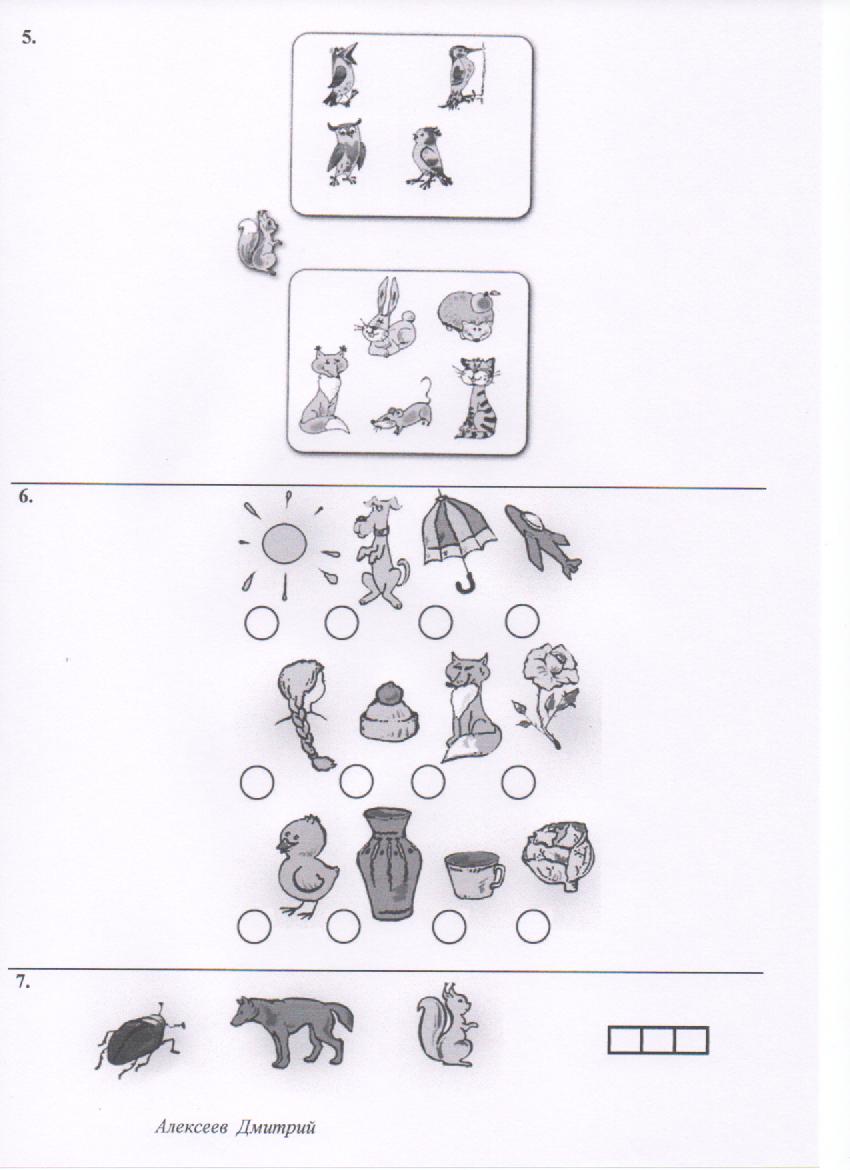 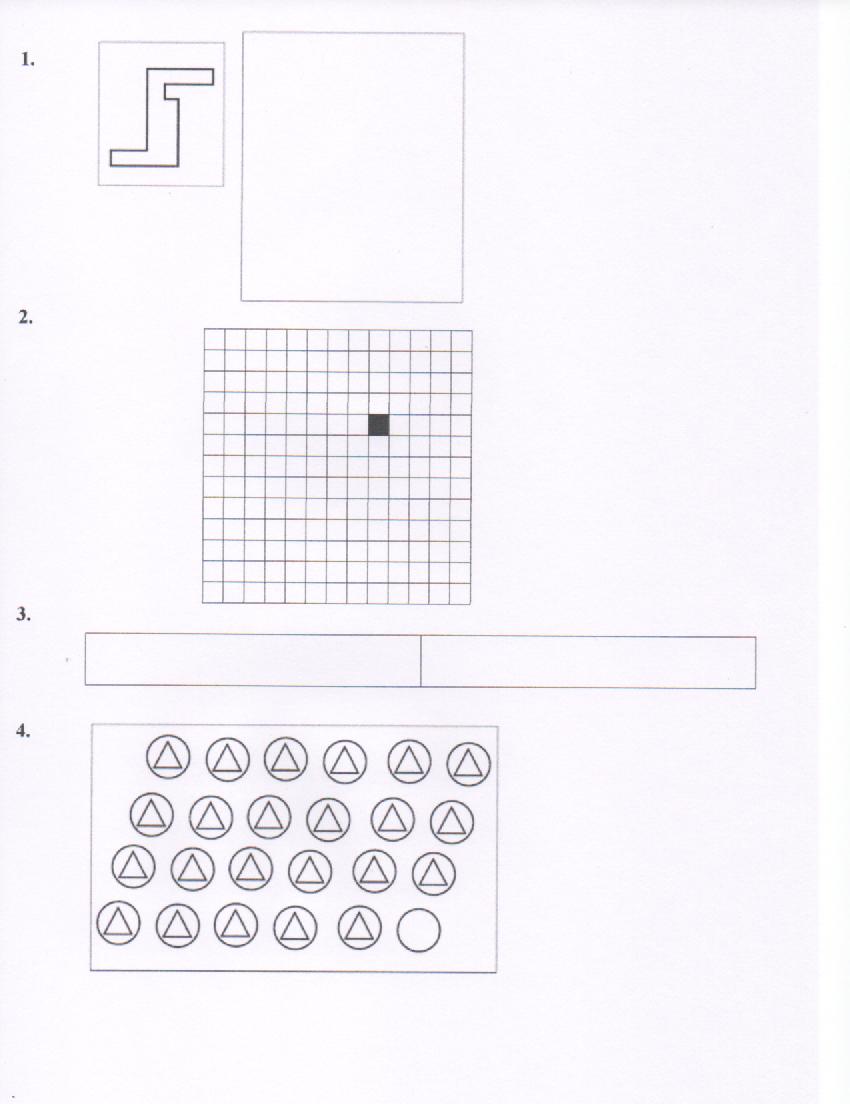 Слайд 6,7,8. – зрительное восприятие  (задание 1);– пространственное восприятие (задание 2);

– представления, лежащие в основе счета, представления об операциях сложения и вычитания (задание 3);
– умения сравнивать два множества по числу элементов (задание 4);
– умения классифицировать предметы, выделять признак, по которому проведена классификация (задание 5);
– фонематический слух и восприятие (задание 6);
– предпосылки к успешному овладению звуковым анализом (задания 6, 7);Таким образом, учителю становится ясно, какие слабые места у его подопечных  и на что необходимо обратить внимание.Диагностика помогает педагогу не только выявить уровень учащихся, но и спланировать свою работу, используя индивидуально-дифференцированный подход. Слайд 9,10. 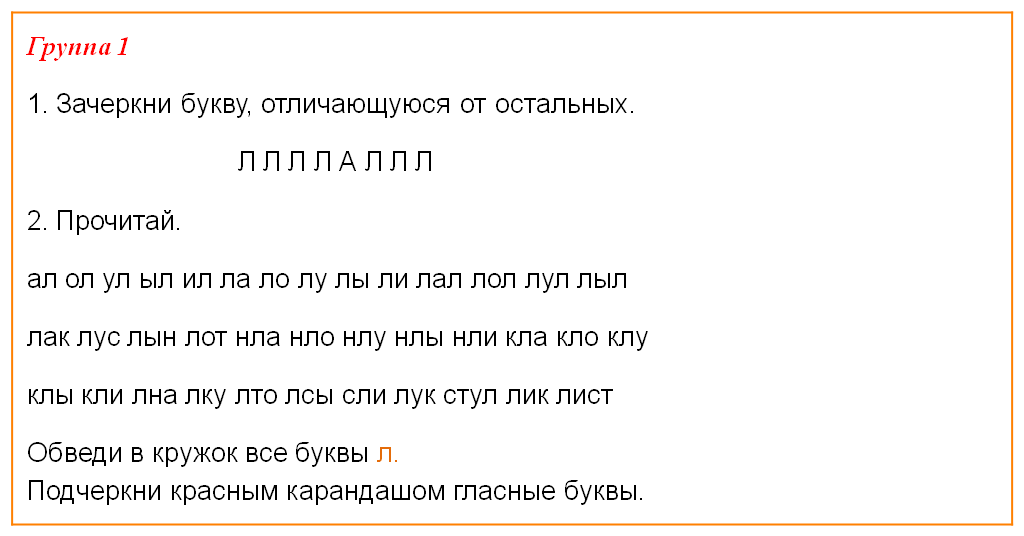 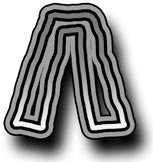 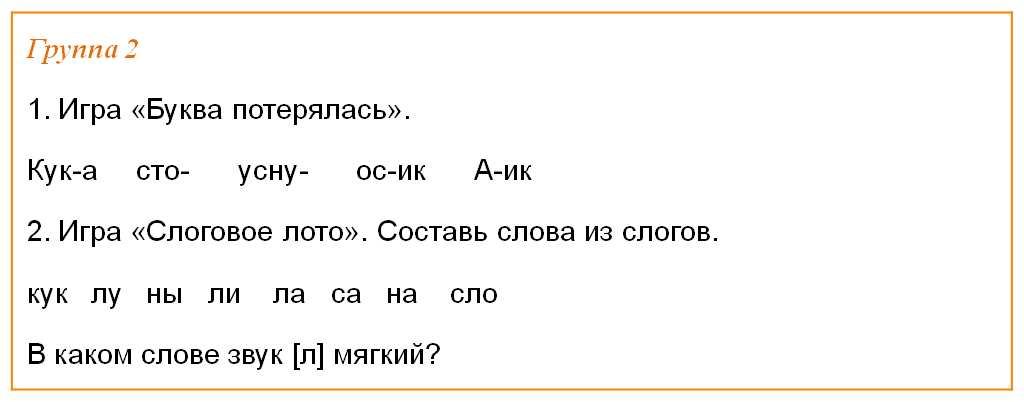 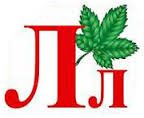 На уроках чтения, например, я использую индивидуальные карточки с заданиями, рассчитанными на 4 уровня развития детей. Так  группа ребят с низкими стартовыми возможностями получает задание №1, где дети должны найти знакомые буквы, обвести их в кружок, прочитать слоги с изученной буквой. Вторая группа вставляет изученные буковки в слова, составляет  слова из слогов. Таким образом, каждая группа ребят работает на своем уровне, получая удовлетворение и положительные эмоции от достигнутых результатов. Слайд 11. Диагностика дает возможность увидеть не только уровень, на котором находится ребенок в настоящий момент, но, и «зону его ближайшего развития», т. е. то, что ребенок может сделать с помощью взрослого. Ведь на вопрос «почему ты присоединил белочку к этой картинке?» ребенок может дать ответ: «Потому что внизу на картинке уже 5 животных, а наверху только 4!» Ну, как тут поспоришь?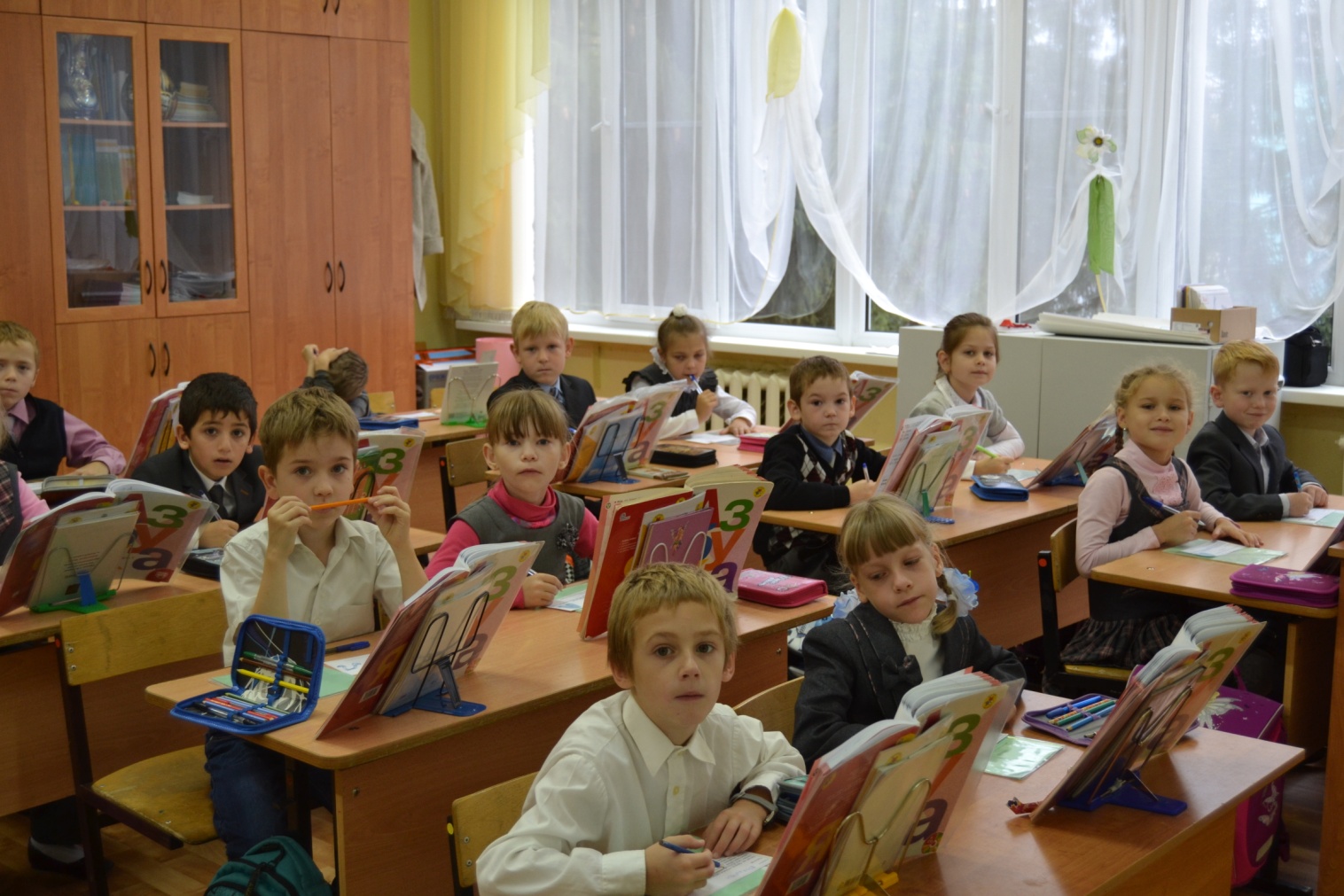 №Фамилия ИмяПол1234567ВсегоПримечания*1М1333333192М003300063М000031044М3213330155Ж1213300106Ж1203113117М1333310148Ж000031049Ж23131001010М13031331411М13331101212М 23333332013Ж13203301214Ж12100105Нет 6,5 лет15М30333201516Ж23333332017Ж12333101318Ж1010320719М1203000620М13131101021М11333331722М23333332023М12333101324Ж123333318